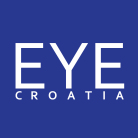 eyecro.wordpress.comPrijavite se na konferenciju EYE@Eindhoven2019!Od 10. do 12. svibnja 2019 održati će se konferencija mladih inženjera Europe, EYE@Eindhoven19 u gradu Eindhovenu, Nizozemska! Eindhoven je grad u južnoj Nizozemskoj ujedno poznat kao centar tehnologije i dizajna, savršeno mjesto za proslavu 25. godišnjice osnivanja Europske udruge mladih inženjera (EYE).Što su EYE i EYE Hrvatska?European Young Engineers (EYE) je krovna organizacija koja okuplja mlade inženjere (oni koji već rade, ali i one koji još studiraju) raznih usmjerenja i broji preko 20 članica među kojima je Hrvatska jedna od članica. Glavne aktivnosti EYE-a su konferencije koje se održavaju dva do tri puta godišnje u gradovima diljem Europe. European Young Engineers Hrvatska (EYE HR) je organizacija koja je dio Hrvatskog inženjerskog saveza i jedna je od 22 članice EYE-a.Tko se može prijaviti?Konferencija je otvorena svim zainteresiranima, studentima i zaposlenima, iz svih inženjerskih područja, a specijalne pogodnosti ponuđene članovima EYE-a odnosno članovima EYE Hrvatska.Za registraciju i detaljne informacije posjetite http://bit.ly/2M8Umco. Program konferencijeGlavna tema konferencije je ‘Shaping Future Society’, hrv. Oblikovanje društva budućnosti. Zainteresiranima su na raspolaganju tri tematske cijeline:Automobilska industrija – Želite znati kako će izgledati kamion 2050. godine i kakav će utjecaj imati na društvo? Saznajte iz prve ruke! Preko 200 kamiona dnevno proizvede se u Eindhovenu. Na konferenciji će biti organiziran posjet tvornici DAF kamiona.Upravljanje vodnim resursima – Jedne od najvećih tvrtki iz područja tehnologija za vodoopskrbu i odvodnju, iskapanje, amelioraciju nalaze se u Nizozemskoj. Ipak se Nizozemska nalazi na tri goleme rijeke.High Tech – Eindhoven je grad koji se može pohvaliti brojnim tehnološkim tvtkama koje unazad nekoliko godina konkuriraju proizvođačima na globalnoj razini.Događaj pratite na Facebooku, Linkedin-u te preko hashtaga #EYEEindhoven2019.